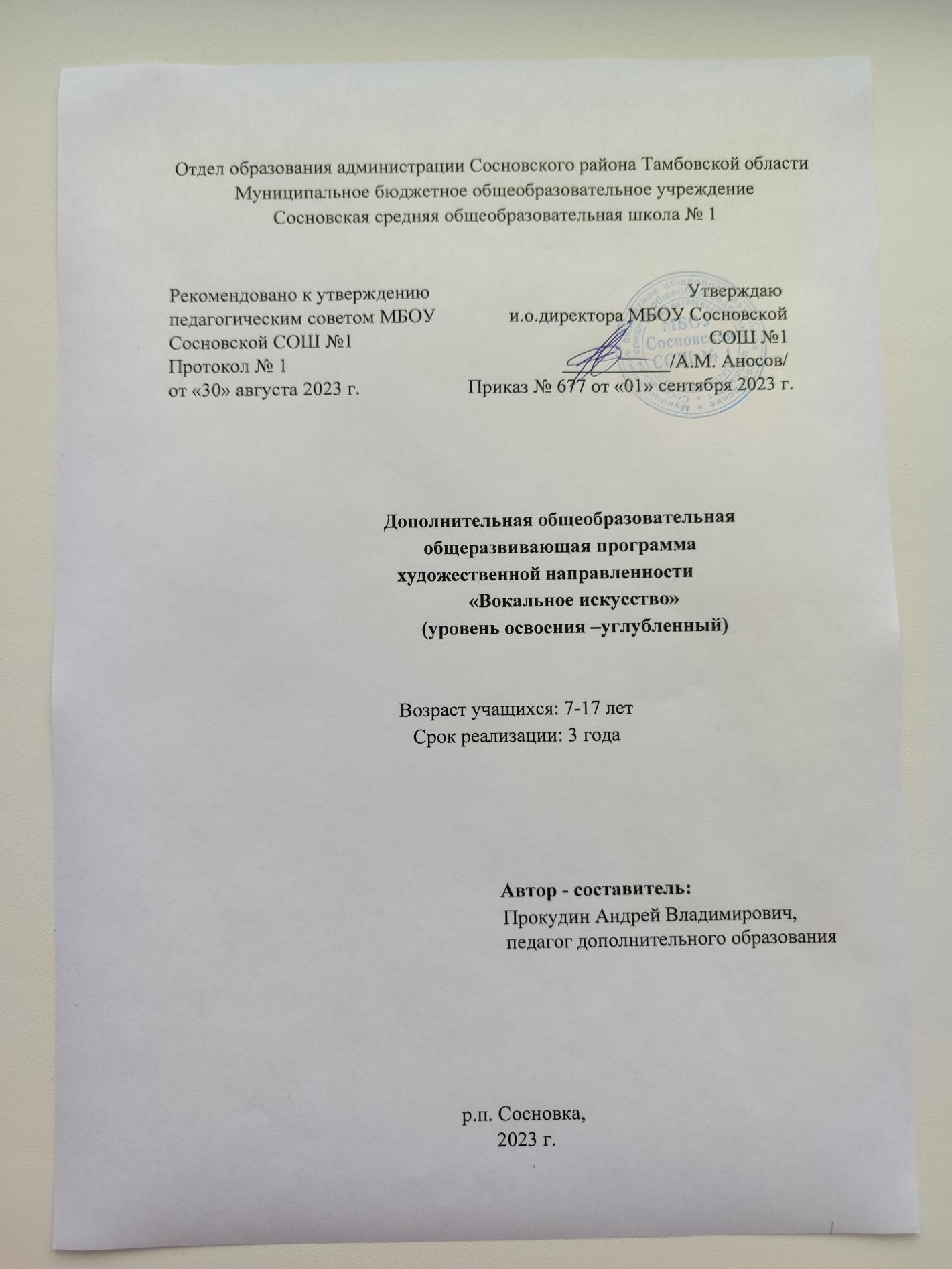 Отдел образования администрации Сосновского района Тамбовской области Муниципальное бюджетное общеобразовательное учреждение Сосновская средняя общеобразовательная школа № 1Рекомендовано к утверждению                                                     Утверждаюпедагогическим советом МБОУ               и.о.директора МБОУ Сосновской Сосновской СОШ №1                                                                         СОШ №1 Протокол № 1                                                        ___________/А.М. Аносов/от «30» августа 2023 г.                      Приказ № 677 от «01» сентября 2023 г.                                                    Дополнительная общеобразовательнаяобщеразвивающая программахудожественной направленности«Вокальное искусство»(уровень освоения –углубленный)Возраст учащихся: 7-17 летСрок реализации: 3 года                                         Автор - составитель:                                                       Прокудин Андрей Владимирович,                                                           педагог дополнительного образованияр.п. Сосновка, 2023 г.ИНФОРМАЦИОННАЯ КАРТА ПРОГРАММЫБлок № 1. «Комплекс основных характеристик дополнительной общеобразовательной общеразвивающей программы»Пояснительная записка       Дополнительная общеобразовательная общеразвивающая программа «Вокальное искусство» имеет художественную направленность.                                            Новизна программы        Особенность программы в том, что она разработана для детей общеобразовательной школы, которые сами стремятся научиться красиво и грамотно петь. При этом дети не только разного возраста, но и имеют разные стартовые способности.                                                                                                                                    В данных условиях программа «Вокальное искусство» - это механизм, который определяет содержание обучения вокалу школьников, методы работы учителя по формированию и развитию вокальных умений и навыков. Новизна программы в первую очередь в том, что в ней представлена структура индивидуального педагогического воздействия на формирование певческих навыков обучающихся последовательности, сопровождающая систему практических занятий.Актуальность и практическая значимость         Пение является весьма действенным методом эстетического воспитания. В процессе изучения вокала дети осваивают основы вокального исполнительства, развивают художественный вкус, расширяют кругозор, познают основы актерского мастерства. Самый короткий путь эмоционального раскрепощения ребенка, снятия зажатости, обучения чувствованию и художественному воображению - это путь через игру, фантазирование.         Именно для того, чтобы ребенок, наделенный способностью и тягой к творчеству, развитию своих вокальных способностей, мог овладеть умениями и навыками вокального искусства, научиться голосом передавать внутреннее эмоциональное состояние, разработана эта программа.Педагогическая целесообразность        В последнее время во всем мире наметилась тенденция к ухудшению здоровья детского населения. Можно утверждать, что кроме развивающих и обучающих задач, пение решает еще немаловажную задачу - оздоровительную. Пение благотворно влияет на развитие голоса и помогает строить плавную и непрерывную речь. Групповое пение представляет собой действенное средство снятия напряжения и гармонизацию личности. С помощью группового пения можно адаптировать ребенка к сложным условиям или ситуациям. Для детей с речевой патологией пение является одним из факторов улучшения речи. Программа обеспечивает формирование умений певческой деятельности и совершенствование специальных вокальных навыков: певческой установки, звукообразования, певческого дыхания, артикуляции. Со временем пение становится для ребенка эстетической ценностью, которая будет обогащать всю его дальнейшую жизнь.         Программа предназначена для обучающихся младшего и среднего школьного возраста и рассчитана на три года обучения. Она может быть реализована в общеобразовательном учреждении любого типа.Отличительные особенности программы от ранее существующих:- позволяет в условиях общеобразовательной школы через дополнительное образование расширить возможности образовательной области «Вокальное искусство»;- она ориентирована на развитие творческого потенциала и музыкальных способностей школьников разных возрастных групп за 3 года обучения соразмерно личной индивидуальности;- включение в занятия упражнений дыхательной гимнастики по методике А.Н. Стрельниковой;- применение речевых игр и упражнений;- использование игровых заданий, что повышает мотивацию детей к занятиям, развивает их познавательную активность;- знакомство с национальными особенностями музыкального колорита родного края, песенным репертуаром композиторов.- песенный репертуар подобран с учетом традиционных дней, тематических праздников и других мероприятий       Тематическая направленность программы позволяет наиболее полно реализовать творческий потенциал ребенка, способствует развитию целого комплекса умений, совершенствованию певческих навыков, помогает реализовать потребность в общении.      При необходимости применяются дистанционные технологии.Адресат программы      Условиями отбора детей в вокальную студию являются: их желание заниматься именно этим видом искусства и способность к систематическим занятиям. В процессе занятий возможен естественный отбор детей, способных заниматься пением, но не по принципу их одарённости, а в силу различных, в том числе организационных, обстоятельств.Условия набора учащихся      Для обучения учащихся (не имеющие медицинских противопоказаний); существует отбор на основании прослушивания.Количество учащихся        Численный состав учащихся в объединении составляет 12-15 человек, но может быть уменьшен при включении в него учащихся с ограниченными возможностями здоровья и (или) детей-инвалидов, инвалидов. Объем и срок освоения программы          Программа «Вокальное искусство» рассчитана на 3 год обучения. Общее количество учебных часов, запланированных на весь период обучения и необходимых для освоения программы:           1-ый год - 144 часа в год;2-ой год -144 часа в год;3-ий год -144 часа в год.Формы и режим занятийОсновной формой учебной работы является групповое занятие. Занятия проводятся два раза в неделю, по одному учебному часу с перерывом между занятиями 10 минут. Длительность занятия – 45 минут. Наполняемость группы: 12-15 человек. Состав группы постоянный.Цель и задачи программы        Цель: приобщение обучающихся к вокальному искусству, обучение пению и развитие их певческих способностей.         Задачи:образовательные:познакомить с основами нотной грамоты и способами использования голосового аппарата;познакомить со способами сценического мастерства; познакомить с жанрами вокальной музыки;познакомить с народным творчеством и музыкой разных народов;познакомить с особенностями исполнения песен различного жанра;обучать певческим навыкам;обучать выразительному пению;развивающие:формировать устойчивый интерес к пению;развивать слух и голос детей;формировать голосовой аппарат; развивать музыкальные способности: ладовое чувство, музыкально-слуховые представления, чувство ритма; сохранение и укрепление психического здоровья детей;воспитательные:приобщать к концертной деятельности (участие в конкурсах и фестивалях детского творчества);создавать комфортный психологический климат, благоприятные ситуации успеха;формировать позитивную самооценку, самоуважение;формировать коммуникативную компетентность в сотрудничестве.1.3. Содержание программыУчебный план1-й год обученияСодержание учебного плана1 год обученияВводное занятие. Теория: знакомство с программой и планами работы объединения на учебный год. Проводится инструктаж по ТБ и ПБ, о чем делается соответствующая запись в журнале работы объединения.Вокально-хоровая работа.Теория: беседы о правильной работе голосового аппарата и соблюдении певческой установки.Практика: упражнения для сохранения необходимых качеств певческого звука. Распевания, их функции. Упражнения на «дыхание». Певческое дыхание – как основа вокально – хоровой техники. Цепное дыхание. Упражнения для достижения навыка цепного дыхания. Вокализ. Упражнения для выработки чистого исполнения вокализа. Звукообразование. Связное пение. Дикция. Упражнения для четкости дикции.3.Лирические песни.Теория: особенности исполнения современных лирических песен.Практика: определение характера исполнения лирических песен, использование средств выразительности для передачи точности настроения и замысла композитора.4.Основы музыкальной грамоты.Теория: знание названия звуков и их расположение на нотном стане в скрипичном ключе (первая, вторая октава). Знаки альтерации: бемоль, диез, бекар.Практика: умение различать динамические и темповые обозначения как основные средства музыкальной выразительности; тембры певческих голосов: сопрано, альт, тенор, бас. Умение исполнять короткие музыкальные фразы на одном дыхании. Знание видов темпов: адажио, анданте, аллегро.5.Просмотр видеозаписи выступления детей на Евровидении.Теория: просмотр и анализ выступлений детей.6.Концертно – исполнительская деятельность.Теория: беседа о важности качественной подготовки к выступлениям; об этике поведения во время поездки на концерт; беседы с родителями об эстетике внешнего вида детей.Практика: работа над составлением репертуара; работа над текстами песен; отработка навыков пользования микрофоном; навыков сценического мастерства; репетиции к концертам.7.Работа над вокалом.Теория: беседы о необходимости укреплять свои хоровые навыки на основе индивидуального певческого развития. Практика: на каждом занятии проводить хоровое сольфеджио, петь попевки по нотам; а капельное пение, сольное пение. Певческий диапазон первых голосов ДО первой октавы – РЕ(МИ) второй; вторых голосов: ЛЯ малой октавы – ЛЯ первой октавы. Упражнения для повышения интервала певческого диапазона.8.Работа над подготовкой к праздничным концертам 8 Марта, 9 Мая, итоговой аттестации.Теория: выбор репертуара для исполнения на праздничных концертах. Беседа о значимости этих праздников и необходимости качественного выступления.Практика: умение владеть микрофоном. Работа над текстами песен. Отработка навыков сценической хореографии. Репетиции к концертам. Проведение итоговой аттестации с использованием устного опроса и практического задания.Учебный план2-й год обученияСодержание учебного плана2 год обучения1.Вводное занятие.Теория: знакомство с программой на учебный год. Проведение инструктажа по ТБ и ПБ.2.Вокально – хоровая работа. Теория: беседа о необходимости регулярных занятий вокалом.Практика: прослушивание голосов. Певческая установка. Дыхание. Распевание. Дирижерские жесты. Унисон. Вокальная позиция. Звуковедение.  Дикция.  Двухголосие. Работа с солистами. Сводные репетиции.3.Жанры вокальной музыки.Теория: знакомство с жанрами вокальной музыки. Терминологический словарь.Практика: (14ч.)  Опера. Кантата. Оперетта. Джаз. Романсы. Оратория.4.Основы музыкальной грамоты.Теория: знание названий «тон», «полутон», устойчивые и неустойчивые звуки.Практика: развивать ритмический, ладовый и тембровый слух. Различать высокие и низкие звуки, восходящие и нисходящие движения мелодии, повторность их звуков, их долготу. Громкость.5.Музыка других народов. Народное творчество.Теория: беседа о необходимости знать творчество других народов (Коми, Украины, Белоруссии).Практика: разучивание произведений народов Коми, Украины, Белоруссии. Знакомство с народной песней.6.Концертно – исполнительская деятельность.Теория: беседа о необходимых для исполнителя качествах для концертной деятельности.Практика: репетиции на сцене. Работа над технической отточенностью, свободным и эмоциональным исполнением репертуара.7.Работа над вокалом.Теория: охрана голоса. Способы реабилитации после перенесенных простудных заболеваний.Практика: пение мягким округлым нефорсированным звуком. Упражнения на артикуляцию. Одновременное дыхание и атака звука. Пение аккордов и различных ступеней гаммы. Импровизация. 8.Работа хора над подготовкой к праздничным концертам 8 Марта, 9 Мая, итоговой аттестации.Теория: объяснение технического устройства сцены, образование и направление звука. Сценический этикет.Практика: работа над репертуаром к выступлениям. Работа над текстами. Отработка входа и выхода со сцены, владение сценической хореографией, эстетика внешнего вида и этика поведения во время выступления. Работа с солистами. Работа по группам. Анализ выступлений после каждого концерта.Учебный план3-й год обученияСодержание учебного плана3 год обучения1.Вводное занятие.Теория: знакомство с программой на учебный год. Инструктаж по ТБ и ПБ. Правила пользования аудио и видеоаппаратурой.2.Вокально – хоровая работа.Теория: беседы о необходимости укреплять свои хоровые навыки на основе индивидуального певческого развития.Практика: прослушивание голосов. Распевание. Дыхание. Унисон. Вокализ. А капелла. Вокальная позиция. Дикция. Звуковедение. Работа с солистами. Сводные репетиции.3.Творчество композиторов – классиков 18 века.Теория: знакомство с творчеством Рахманинова С.В., Мусоргского М. П., Штрауса.Практика: слушание в записи произведений композиторов. Умение видеть развитие музыкальной мысли в произведении. Определение средств выразительности, используемые композитором.4.Основы музыкальной грамоты.Теория: знание понятий «метр», «темп», «крещендо», «кантилена», знание знаков альтерации. Тембры певческих голосов: сопрано, альт, тенор, бас.Практика: закрепление навыков одновременного начала и окончания пения; соблюдение правил пения и охраны голоса (петь естественно, правильно дышать при пении; ясно выговаривать слова). Ясно, грамотно произносить текст, петь, соблюдая ритмическую четкость и ясность дикции в песнях. Чисто и выразительно исполнять песни хором.5.Творчество современных композиторов.Теория: знакомство с творчеством современных композиторов.Практика: разучивание детских песен, песен о Родине, о любви. Работа с текстами.6.Концертно – исполнительская деятельность.Теория: беседы о важности серьезного полхода к систематическим репетициям перед выступлениями на концертах.Практика: отработка навыков входа и выхода со сцены, владение сценической хореографией, эстетика внешнего вида и этика поведения во время выступлений. Регулярные упражнения – распевания для закрепления различных умений и навыков.7.Работа над вокалом.Теория: беседа о современности исполнения песен под караоке; способах выбора необходимой тональности.Практика: упражнения для отработки навыков сценического мастерства; сценическая хореография и пластика. Приемы для выработки непринужденности и раскрепощенности при выступлении. Повторение и закрепление навыков дыхания, звукообразования, артикуляции, дикции. Правильная вокализация, унисон. Пение аккордов и различных ступеней гаммы. Импровизация. Работа с солистами. Теория: беседа о серьезности подготовки к праздничным концертам. Беседа об эстетике внешнего вида, об этике поведения.Практика: подготовка репертуара к выступлениям, работа над текстами песен, подготовка сценических костюмов. Работа над сценической хореографией, пластикой.1.4. Планируемые результаты1 год обученияК концу 1-го обучения школьники должнызнать:основы нотной грамоты и способы использования голосового аппарата;способами сценического мастерства;уметь:проявлять навыки вокально-хоровой деятельности (вовремя начинать и заканчивать пение, правильно вступать, умение петь по фразам, слушать паузы, правильно выполнять музыкальные, вокальные ударения, четко и ясно произносить слова – артикулировать при исполнении); двигаться под музыку, не бояться и культурно вести себя на сцене;  передавать характер песни, исполнять легато, правильно распределять дыхание во фразе, делать кульминацию во фразе, усовершенствовать свой голос; проявлять интерес к вокальному искусству; иметь опыт:позитивной самооценки, самоуважения;стремления к вокально-творческому самовыражению (пение соло, ансамблем, участие в импровизациях); бережного отношения к историческому наследию своих предков.2 год обученияК концу 2-го обучения школьники должнызнать:элементы двухголосья;правила распределения дыхания в длинной фразе;правила использования цепного дыхания;уметь:проявлять навыки вокально-хоровой деятельности (некоторые элементы двухголосия); исполнять одноголосные произведения различной сложности, петь а капелла в унисон, правильно распределять дыхание в длинной фразе, использовать цепное дыхание; усложнять репертуар, исполнять более сложные ритмические рисунки;  чувствовать исполняемые произведения, правильно двигаться под музыку и повышать сценическое мастерство;иметь опыт:позитивной самооценки, самоуважения;наличия повышенного интереса к вокальному искусству и вокальным произведениям, вокально-творческое самовыражение (пение в ансамбле и соло, участие в импровизациях, активность в музыкально- драматических постановках); участия в концертах и музыкальных конкурсах;бережного отношения к историческому наследию своих предков.3 год обученияК концу 3-го обучения школьники должнызнать:элементы ритмики;характерные черты музыкального образа в связи с его принадлежностью к лирике, драме, эпосу;уметь:проявлять навыки вокально-хоровой деятельности (исполнение одно-двухголосных произведений с аккомпанементом); исполнять и определять характерные черты музыкального образа в связи с его принадлежностью к лирике, драме, эпосу; участвовать в музыкальных постановках, импровизировать движения под музыку, использовать элементарные навыки ритмики в исполнительском и сценическом мастерстве, повышать сценическое мастерство, участвовать активно в концертной и пропагандистской деятельности; услышать красоту своего голоса и увидеть исполнительское мастерство;  самостоятельно и осознанно высказывать собственные предпочтения исполняемым произведениям различных стилей и жанров; петь под фонограмму с различным аккомпанементом, умение владеть своим голосом и дыханием в период мутации;иметь опыт: позитивной самооценки, самоуважения;наличия повышенного интереса к вокальному искусству и вокальным произведениям, вокально-творческое самовыражение (пение в ансамбле и соло, участие в импровизациях, активность в музыкально- драматических постановках); участия в концертах и музыкальных конкурсах;бережного отношения к историческому наследию своих предков.Блок № 2. «Комплекс организационно-педагогических условий»        Календарный учебный график        Количество учебных недель – 36.        Дата начала и окончания учебных периодов       Начало занятий обучения с 10 сентября, окончание занятий 31 мая.       Продолжительность каникул с 1 июня по 31 августа.2.2. Условия реализации программыСанитарно-гигиенические требованияЗанятия должны проводиться в кабинете, соответствующем требованиям техники безопасности, противопожарной безопасности, санитарным нормам. Кабинет должен хорошо освещаться и периодически проветриваться. Необходимо наличие аптечки с медикаментами для оказания первой медицинской помощи.Кадровое обеспечениеПедагог, работающий по данной программе, должен иметь высшее или среднее профессиональное образование в области, соответствующей профилю детского объединения без предъявления требований к стажу работы, либо высшее профессиональное образование и дополнительную профессиональную подготовку по направлению «Образование и педагогика» без предъявления требований к стажу работы.2.3. Форма аттестацииФормы контроля и подведения итогов реализации программы.Оценка качества реализации программы включает в себя вводный, текущий и итоговый контроль учащихся.          Вводный контроль (начальная диагностика) осуществляется в начале обучения в виде собеседования.         Текущий контроль осуществляется в течении всего обучения по программе в ходе беседы и практических работ на занятиях (конкурсы, выставки).       Итоговый контроль (итоговая диагностика): Определение результатов работы и степени усвоения знаний, умений и навыков, сформированности личностных качеств.      Итоговый контроль проводится по результатам всего обучения в виде собеседований, выставок и практических работ, тестов, анкетирования, зачетных занятий.2.4. Оценочные материалы      Анкета по выявлению интересов учащихся. Тест: «Рукавичка» (методика Г. А. Цукерман);     Анкета. Определение интенсивности познавательной потребности (Юркевич B.C.);Зачетное занятие «Отчётный концерт». 2.5. Методические материалыОбучение в объединении построено на основе совместной творческой деятельности учащихся и педагога. Роль педагога на занятиях заключается прежде всего в активизации мыслительной и творческой деятельности учащихся и в руководстве их практической деятельностью, но не с точки зрения выдачи заданий, а с точки зрения выработки совместного плана действий и обсуждения возможного хода работы. Исходя из этих положений, и была разработана методика преподавания некоторых разделов. Учитывая возрастные особенности. Представляется, что практическая часть занятия всегда должна заканчиваться выполненным изделием (объектом труда).Обычно на одном занятии сочетаются различные виды деятельности: обучающиеся слушают объяснения педагога, выполняют практические работы.Данная программа содержит теоретическую и практическую части. Примерно, третья часть часов отводится на теоретические занятия, остальное — на практические. Продолжительность бесед не более 5 — 10 минут. Занятия включают: сообщение теоретических сведений, формирование умений и навыков в выполнении различных операций, закрепление и проверку полученных знаний и навыков.Специфика занятий в объединении по программе на первое место выдвигает практическую деятельность, т.к. принцип построения заключается в движении знаний от центра к периферии - от простого к сложному. При таком движении сохраняется индивидуальный подход к каждому ученику с учетом его физических, психологических и возрастных особенностей. Практическая часть предусматривает разработку эскизов, моделей, конструкций, подбор материалов и изготовление всевозможных сувенировПри выполнении заданий, изготовлении подделок немаловажную роль играет подборка образцов по темам, просмотр большого количества наглядного материала (методички, иллюстрации, фотографии), знакомство с работами мастеров и педагогов. Все это расширяет кругозор, стремление к большему и интеллектуальному развитию учеников.Методическое обеспечение программыАлгоритм учебного занятия1.Постановка цели для каждого занятия в соответствии с программой.2.Постановка задач, подбор необходимой литературы и материалов, в зависимости от темы занятия.3.Выбор оптимальной формы работы с детьми в зависимости от темы занятия.4.Использование различных методов и приемов работы с детьми.5.Осуществление контроля на занятии и соблюдение правил техники безопасности.2.6. Список литературыЛитература для педагога1.Асафьев Б.В. Избранные статьи о музыкальном просвещении и образовании. – Л., 2017.2.Артоболевская А.А. Первые встречи с искусством. – М.: Просвещение, 2017.3.Брагинская Ж.И. Время и песня. – м.: Профиздат, 2017.4.Вендрова Т.Е. Воспитание музыкой. – М.,2017.5. «Внешкольник», журнал №9, 2017.6.Конвенция о правах ребенка (принята Генеральной Ассамблеей ООН, 20.11.1989г.) – ЮНИСЕФ, 2017.7.Карачезов К. Основы эстетического воспитания школьников средствами музыки. Воронеж, 2017.8.Назайкинский Е.В. Звуковой мир музыки. –М.: Музыка, 2017.9.Орлова Н.Д. Что надо знать учителю о детском голосе. – М. 2017.10.Сивкова М.Г. Дополнительная образовательная программа: структура, содержание. Технология разработки. Методические рекомендации: г. Сыктывкар, 2017.1. УчреждениеМуниципальное бюджетное общеобразовательное учреждение Сосновская средняя общеобразовательная школа № 12. Полное название программыДополнительная общеобразовательная, общеразвивающая программа художественной направленности «Вокальное искусство»3. Сведения об авторе:3.1. Ф.И.О., должностьПрокудин Андрей Владимирович, педагог дополнительного образования4. Сведения о программе:4.1. Нормативная база:Федеральный закон от 29.12.2012 г.  №273-ФЗ «Об образовании в Российской Федерации»; Концепция развития дополнительного образования детей до 2030 года (распоряжение Правительства от 31.03.2022 г. № 678-р);Порядок организации и осуществления образовательной деятельности по дополнительным общеобразовательным программам (утвержден Приказом Министерства просвещения Российской Федерации от 27 июля 2022 г. № 629);  Методические рекомендации по проектированию дополнительных общеразвивающих программ (включая разноуровневые программы) (разработанные Минобрнауки России совместно с ГАОУ ВО «Московский государственный педагогический университет», ФГАУ «Федеральный институт развития образования», АНО ДПО «Открытое образование», 2015г.);Постановление Главного государственного санитарного врача Российской Федерации от 28.09.2020 г. № 28 "Об утверждении санитарных правил СП 2.4. 3648-20 "Санитарно-эпидемиологические требования к организациям воспитания и обучения, отдыха и оздоровления детей и молодежи";Устав МБОУ Сосновской СОШ №1.4.2. Область примененияДополнительное образование4.3. НаправленностьХудожественная4.4. Вид программы Общеразвивающая4.5. Возраст обучающихся по программе7-17 лет4.6. Продолжительность обучения3 года№п/пТемаВсегоТеорияПрактикаФормы аттестации/ контроля1.Вводное занятие.22-2.Вокально – хоровая работа.266203.Лирические песни.817Характеристика произведения.4.Основы музыкальной  грамоты.184145.Просмотр видеозаписи выступления детей на Евровидении.22-6.Концертно – исполнительская деятельность.22418Опрос по теории и анализ выступлений.7.Работа над вокалом.366308.Работа хора над подготовкой к праздникам 8 Марта, Дню Победы, к итоговой аттестации.30426Опрос по теории ; итоговый концерт.Всего:14429115№п/пТемаВсегоТеорияПрактикаФормы аттестации/контроля1.Вводное занятие.22-2.Вокально- хоровая работа.266203.Жанры вокальной музыки.16412Опрос по теории4.Основы музыкальной грамоты.164125.Музыка других народов. Народное творчество.18216Опрос по теории6.Концертно- исполнительская деятельность.142127.Работа над вокалом.26620Исполнение песни в унисон.8.Работа хора над подготовкой к праздникам 8 Марта и Дню Победы, итоговой аттестации.26422Итоговый концерт.Всего:14430114Материально-техническое обеспечениеМетодическое обеспечениераздаточный материал;наглядный материал;методический материал для учителя;дидактический материал для детей;наличие специального кабинета;наличие репетиционного зала (сцена);фортепиано;музыкальный центр, компьютер;записи фонограмм в режиме «+» и «-»;нотный материал, подборка репертуара;записи аудио, видео, формат CD, MP3.